	В. Заяць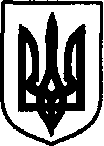 УКРАЇНАДунаєвецька міська рада VII скликанняР І Ш Е Н Н Я Тридцять третьої сесії08 лютого 2018 р.                                     Дунаївці	                                                 №43-33/2018рПро надання  матеріальної допомоги	Керуючись  статтями 26, 42 Закону України «Про місцеве самоврядування в Україні», розглянувши заяву гр. Чобан Василя Петровича м.Дунаївці про надання матеріальної допомоги на лікування, враховуючи пропозиції спільних засідань постійних комісій від 05.02.2018 р. та 06.02.2018 р., міська рада ВИРІШИЛА:Виділити кошти на лікування Чобан Василю Петровичу, 1980 року народження, учаснику бойових дій в сумі 50 000 грн.2. Фінансування видатків проводити за рахунок коштів, передбачених в кошторисі видатків на 2018 рік по КПКВКМБ 0113242 КЕКВ-2730. Міський голова                                       			                 	В.Заяць  